„Az önkormányzati képviselő a település   egészéért vállalt felelősséggel képviseli a választóinak az érdekeit.”(Mötv.32.§(1)bek)MEGHÍVÓŐcsény Község Önkormányzata Képviselő-testülete ülését 2017. november 29. (szerda) 1800 óráraösszehívom.Az ülés helye: Őcsényi Közös Önkormányzati Hivatal tanácstermeNAPIRENDA./ Polgármester tájékoztatója a lejárt határidejű határozatokról, az átruházott hatáskörben hozott döntésekről és az előző ülést követően tett fontosabb intézkedésekről.Előadó: Kozma Zoltánné alpolgármesterB./ Tájékoztató a Szociális Bizottság átruházott hatáskörében hozott döntésekrőlElőadó: Kalányos János Szociális Bizottság elnökA./ A költségvetésről szóló 1/2017. (II.17.) önkormányzati rendelet háromnegyed éves módosítása B./ Tájékoztató a 2017. évi költségvetés háromnegyed éves teljesítésérőlElőadó: Kozma Zoltánné alpolgármester Tárgyalja: Pénzügyi BizottságA helyi adók díjtételeinek felülvizsgálata Előadó: Kozma Zoltánné alpolgármester Tárgyalja: Pénzügyi BizottságA közterület használati díjak felülvizsgálata Előadó: Kozma Zoltánné alpolgármesterTárgyalja: Pénzügyi BizottságA lakások, helyiségek bérletéről szóló 16/2012. (IX. 28.) önkormányzati rendelet díjtételeinek felülvizsgálataElőadó: Kozma Zoltánné alpolgármesterTárgyalja: Pénzügyi BizottságA nem lakás céljára szolgáló helyiségek bérleti díjainak felülvizsgálataElőadó: Kozma Zoltánné alpolgármesterTárgyalja: Pénzügyi BizottságA temető díjak felülvizsgálataElőadó: Kozma Zoltánné alpolgármesterTárgyalja: Pénzügyi BizottságDöntés a 2017. évi igazgatási szünetrőlElőadó: Kozma Zoltánné alpolgármesterTárgyalja: Pénzügyi BizottságBelső ellenőrzési terv jóváhagyása, döntés a belső ellenőrzést végző vállalkozással kötendő szerződésrőlElőadó: Kozma Zoltánné alpolgármesterTárgyalja: Pénzügyi BizottságDöntés a RARKV-SZV elnevezésű szennyvíz víziközmű-rendszer bérleti-üzemeltetési szerződésének jóváhagyásárólElőadó: Kozma Zoltánné alpolgármesterTárgyalja: Pénzügyi BizottságDöntés a DTKSZ-D-IV elnevezésű víziközmű-rendszer bérleti-üzemeltetési szerződésének jóváhagyásárólElőadó: Kozma Zoltánné alpolgármesterTárgyalja: Pénzügyi BizottságAz Őcsény község helyi építési szabályozásáról szóló önkormányzati rendelet módosításaElőadó: Kozma Zoltánné alpolgármesterTárgyalja: Pénzügyi BizottságDöntés a Báta part és a sportpálya karbantartására kötött szolgáltatási szerződés meghosszabbításárólElőadó: Kozma Zoltánné alpolgármesterTárgyalja: Pénzügyi BizottságDöntés Őcsény Község önkormányzati tulajdonú közútjainak hó eltakarítására kötendő szerződésrőlElőadó: Kozma Zoltánné alpolgármesterTárgyalja: Pénzügyi BizottságDöntés a karácsonyi csomagokról és a Falukarácsonya rendezvény pénzügyi támogatásárólElőadó: Kozma Zoltánné alpolgármesterTárgyalja: Pénzügyi BizottságDöntés az Országos Állatvédelmi Alapítvány kérelmérőlElőadó: Kozma Zoltánné alpolgármesterTárgyalja: Pénzügyi BizottságEgyebekA napirendi pontok fontosságára való tekintettel megjelenésére feltétlenül számítok!Őcsény, 2017. november 29.Kozma Zoltánnéalpolgármester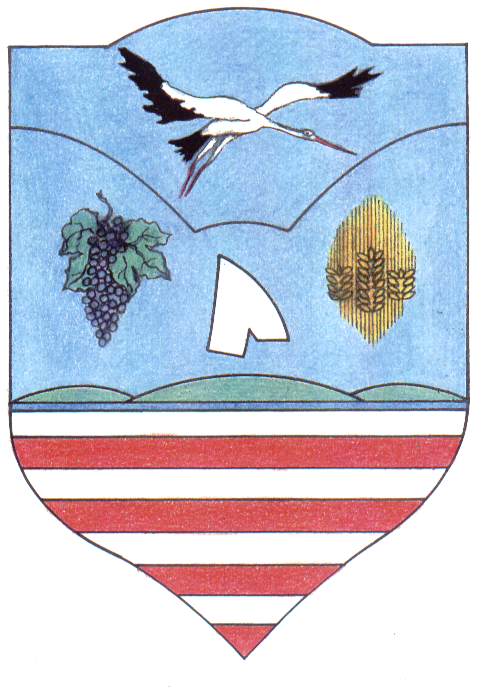 